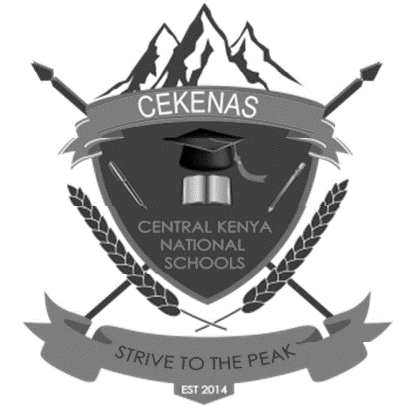 CEKENAS END OF TERM IEXAM-2022FORM FOUR EXAMKenya Certificate of Secondary Education.(K.C.S.E)MARKING SCHEMECHRISTIAN RELIGIOUS EDUCATION PAPER1 (313/1)1. (a) Explain how learning of Christian religious education in secondary schools promotes the goal of national development. 										  (7mks)Christian Religious Education encourages the learners to have a positive attitude towards work/ hard work encouraged/ laziness is discouraged.Learning Christian Religious Education helps the learners to acquire virtues/ moral values which promote economic development.Christian Religious Education discourages vices which hinder national development.Learners are equipped with knowledge/ skills which lead to career development/ employment.Learners are taught their duties/ responsibilities/ human beings are taught the need to develop the nation.Christian Religious Education stresses the importance of peace/ love/ unity which contributes to a favourable working environment.Learners are taught to appreciate their culture/ the culture of others for national cohesion.										        (Any 7x1 = 7mks)b) State six similarities found in both biblical and traditional views on creation. 			  (6mks)In both creation is the work of a Supreme Being/ God/ sole creator.In both God sustains/ provides for his creation.In both creation work was done in an orderly manner.In both God is the source of life.In both human beings are at the centre/ climax of God’s creation.In both human beings are in charge of the creation/ have authority over creation.In both God’s work of creation is still ongoingIn both God created male and female.										        (Any 6x1 = 6mks)c) State seven reasons why Christians in Kenya take care of the environment. 			  (7mks)It’s a duty/ obeying God’s law/ to respect God’s command.So as to maintain the beauty of nature/ environment.Preserve/ maintain natural habitat for God’s creation.It’s a source of food/ medicine/ shelter/supports life etc.So as to preserve it for future generations.Promote a healthy surrounding/ prevent diseases/ control diseases/ pollution.To attract tourists/ for economic gain/ national development.										        (Any 7x1 = 7mks)2. (a). Describe the activities that the Israelites engaged in the night of exodus. 			  (7mks)Slaughtering of the lamb at each household.Smearing blood at the door posts.Eating roasted meat.Borrowing jewellery from the Egyptian women.Eating bitter herbs/ unleavened bread.Staying indoorsAssembling their belongings for departureEating while standing and dressed up.        										        (Any 7x1 = 7mks)b) State six ways the Israelites worshipped God in the wilderness during the exodus. 		  (6mks)They celebrated the three yearly feasts in honour and thanks to God.They built an altar for God.They approached God’s altar with respect/ honour/ reverenceThey observed the Ten Commandments to guide them in their day to day living.They made a tabernacle (tent of meeting) which symbolized God’s presence among them.They burnt incense to the lord.They observed the Sabbath as a day of worship.They prayed to God/ some praised /danced.        										        (Any 6x1 = 6mks)c) State ways in which Christians demonstrate faith in God.    					  (7mks)Through worship of one God.By speaking the truth.By helping the needy.By being honest and upright.By doing his work wellObeying the commandment of GodPreaching the gospel   										        (Any 7x1 = 7mks)3. a) Give reasons why Samuel was totally against kingship in Israel. 				  (6mks)The demand for a king was seen as a rejection of Yahweh as their unseen king.The king would force their sons to serve him as soldiersThe Israelites would be like other nations which did not know God/ lose their identity as covenant people.God would reject them as his people/ would not hear their pleas/ cries when they call.The king would overtax themThe king would introduce forced labourThe king would enslave themThe king would grab their land/ other propertyThe king would take their daughters as performers/ cooks/ bakers.										        (Any 6x1 = 6mks)b) State seven ways used by King David to promote the worship of God in Israel. 			  (7mks)He brought the Ark of the Covenant to Jerusalem.He made Jerusalem a holy city where Israelites from all the land came from important religious occasions.He composed the psalms which were used in worship by the Israelites.He showed respect to the prophet of Yahweh/ listened to their message.He wanted to build a temple of God/ made preparations for its construction.When he made mistakes, he asked for Yahweh’s forgiveness/ repented.He sought for God’s guidance in whatever he wanted to do.He entered into a covenant with God/instructed others to obey the covenant.										        (Any 7x1 = 7mks)c) Outline the causes of power struggle in the church of Kenya today.       				  (7mks)Greed due to lack of material possession/ poverty.Hypocrisy among the believersTribalism/ nepotism/ clanism/ racism/ethnicity/ all other forms of discrimination.Generation gapEconomic status/ rich versus the poor in the church.Educational statusDifferences in interpretation of the Christian doctrine.Rigidity/ conservatism among leadersPolitical interference in the leadership of the church.Fighting for recognition/ prestigeSuccession wrangles										        (Any 7x1 = 7mks)4.a) Describe the characteristics of false prophets in the old testament. 				  (8mks)They didn’t have a divine calling.They spoke lies.Prophesized out of their own minds.Prophesized what people wanted to hearMisled people from the covenant way of life.Opposed true prophetsTheir prophecies never came to passProphesized for material gain.										        (Any 8x1 = 8mks)b) State Amos’ teachings about hypocritical religion in Israel. 					  (6mks)They practiced religious syncretism.They gave empty sacrifices which did not reflect holy lives.There was insincerity in worship where by the people only observed outward practices.They made idols and worshipped them.They built high places of worship for those idols.They refused to listen to the prophets of God and listened to false prophets.										        (Any 6x1 = 6mks)c) Outline ways through which Christians can assist church leaders to perform their duties effectively. 														  (6mks)Giving financial and material help.Advising/counseling them on various issuesEncouraging them in their work/ moral supportParticipating fully in church activities Praying for themRespecting themDefending them against unfair criticismProviding training opportunities for them										        (Any 6x1 = 6mks)5. a) Outline evils condemned by prophet Jeremiah in the temple Sermon. 				  (6mks)False belief about the temple that it cannot be destroyed.Hypocrisy of the people in worship in that they committed different sins and came to the temple to worship YahwehDefilement of the temple by placing idols in itIdolatry/worship of other God’s which was against the Mosaic Law.Human sacrifice which was against the ten commandmentsOppression of foreigners/ widows/ orphans which was against the covenant way of life.Stubbornness/ rebellion of the Israelites against God’s warnings.										        (Any 6x1 = 6mks)b) Give seven ways in which Jeremiah suffered while carrying out his prophetic work in Judah. 	  (7mks)There was plot to kill him by his people at Anathoth.He was tormented/ anguished by the prosperity of the wicked.Suffered loneliness/ solitude/isolationHe was locked up in the king’s courtyardHumiliated/mockedHe was falsely accusedPhysically assaulted/ tortured put in a cisternWas beaten by Pasthur the priest.His message was rejected by the Israelites’He was in constant conflict with leaders. 										        (Any 7x1 = 7mks)c) State moral values that Christians can acquire from the life of prophet Jeremiah. 		  (7mks)ObedienceLoyaltyPerseverance/ endurance/ tolerancePatienceSelf-controlCourage/ braveryHonesty/ faithfulness/ trustfulnessRespectHopeHumilityJustice/ fairness 										        (Any 7x1 = 7mks)6. a) Outline roles played by elders in African Traditional society.                     			  (6mks)Preside over religious ceremoniesJudging casesPunishing/ fining offendersPraying for the communityOverseeing the sharing of community wealthMediating between God and people/ancestors/spiritAdvises and guides the communityFormulating laws governing the community/ensuring laws are keptFacilitating reconciliation										        (Any 6x1 = 6mks)b) State the reasons why sacrifices were carried out in the African traditional society. 		  (7mks)It’s an act of worshipIt enables the people to maintain good relationships with God/human beingsTo appease ancestors/ spirits/ God for any wrongs done.In recognition/ honour the ancestors of god’s power.It is a way of acknowledging god as a source of life.In order to seek God’s intervention in timeAs a thanks giving to ancestors/ spirits/ God in the function/ eventsTo ask for blessings										        (Any 7x1 = 7mks)c) Outline ways in which modern trends have affected traditional African burial life. 		  (7mks)Urbanization has resulted in some of the dead being buried in cemeteriesEconomic hardship discourages elaborate burial ceremoniesForeign religion e.g. Christianity and Islam have introduced other burial ritesIndividualism has eroded communal involvement leaving the ceremonies to affected families.Western education has influenced Africans to adopt foreign burial practicesOutbreak of infectious diseases have discouraged funeral activities such as widow inheritanceModern technology has helped determine cause of death thus reduces superstition and respect for ancestors.										        (Any 7x1 = 7mks)